Les 10 plus premières aires urbaines françaises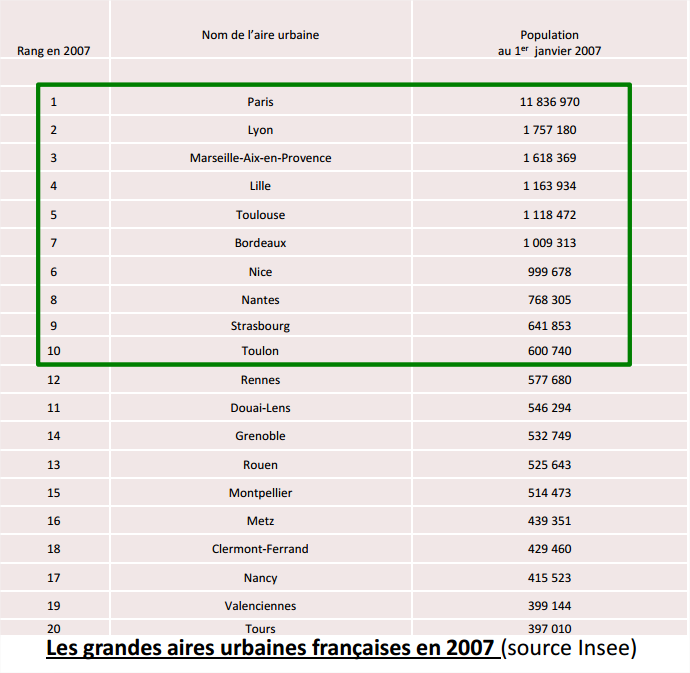 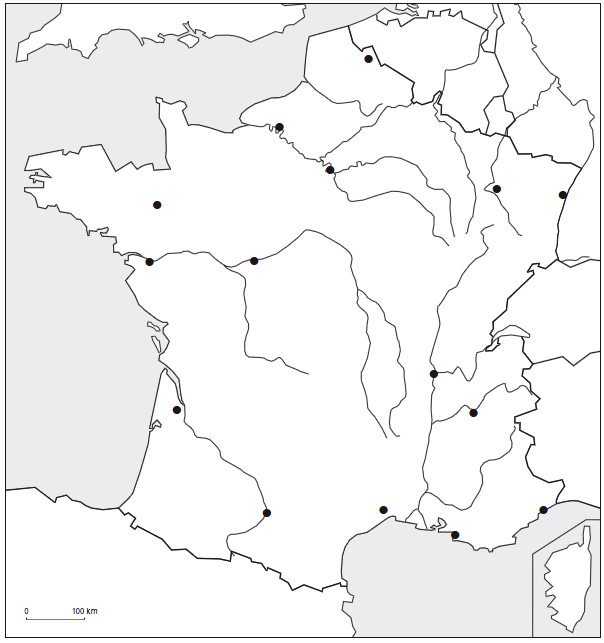 